Приложение 1«Семейный бюджет»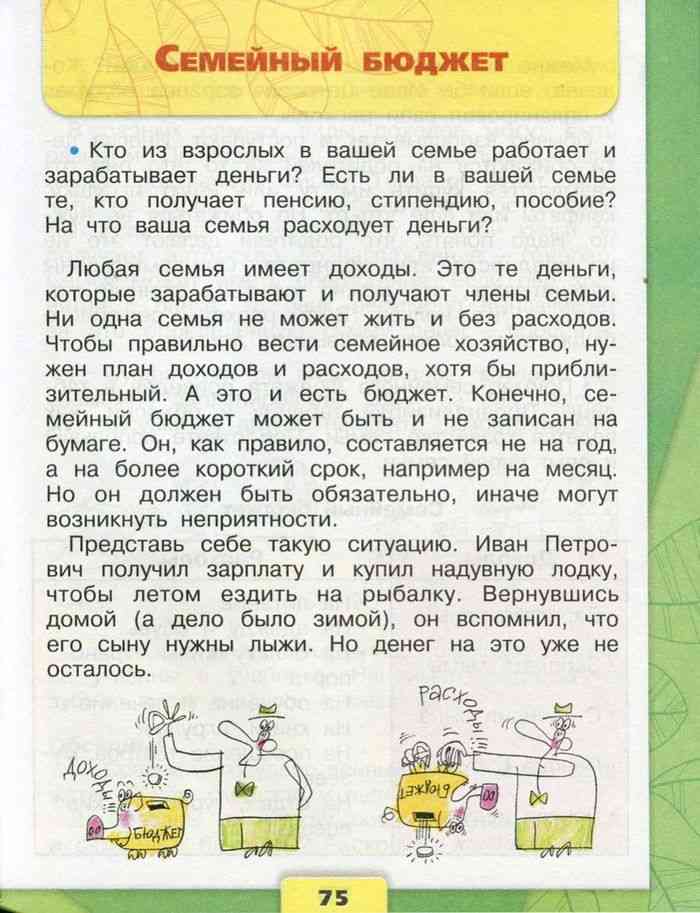 Семейный бюджет – денежный план семьи .Состоит из расходов и доходов.Расходы – затраты семьи. Доходы – все денежные поступления семьи. СЕМЕЙНЫЙ БЮДЖЕТДОХОДЫ                 РАСХОДЫ                                         Обязательные           Необязательные Обязательные расходы — это когда мы покупаем то, без чего наше существование невозможно. - Необязательные расходы — всё наоборот, это те расходы, без которых мы могли бы обойтись. Дефицит - превышение расходов бюджета над доходами.Профицит-экономическая ситуация ,при которой доходная часть бюджета превышает расходную. Доходы = расходыДоходы > расходыДоходы < расходыПланируемые расходы не должны превышать доходы семьи, иначе образуются долги.